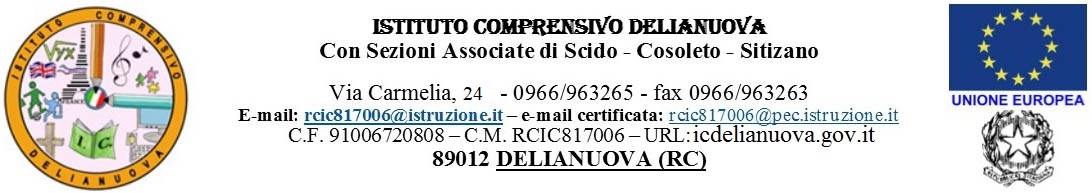 Prot. n. 415/II.3 del 26/01/2018                                                                      Ai docentiAl DSGAAl personale ATAAll’Albo/Sito webCOMUNICAZIONE N.158Oggetto: convocazione seduta straordinaria del Collegio Si informano i docenti che il Collegio è convocato, in seduta straordinaria, martedì prossimo, 30 Gennaio 2018, alle ore 16.15, per discutere e deliberare il seguente o.d.g.Approvazione verbali delle due sedute precedenti;Nuovi criteri di valutazione e proposte ministeriali per prova di Italiano Sc. Sec. I grado;Comunicazioni del D.S.Il Dirigente ScolasticoProf.ssa Adriana LABATE                                                                                                               Firma autografa sostituita da indicazione a stampaex art. 3 c. 2 del D.Lvo n. 39/93